Farbvererbung:                 Eltern                                  Kinder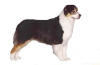 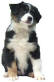 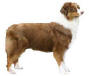 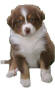 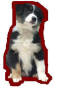 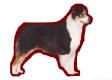 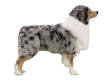 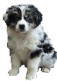 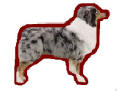 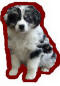 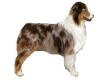 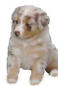 